  达累斯萨拉姆大学孔子学院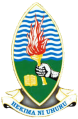 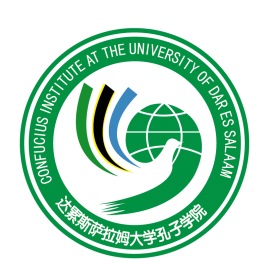           招生通知为促进中坦语言文化交流，增进中坦人民相互了解，满足在坦华人生活、工作和学习的需求，帮助在坦华人更好地融入当地社会，达累斯萨拉姆大学孔子学院第四期斯瓦希里语学习班从即日起面向在坦华人招生！此次斯语学习班分一级班和二级班两个等级，欢迎斯语爱好者踊跃报名！当地老师中文授课！并配有会中文的当地助教！上课时间：共约40学时；2019年9月1日至11月3日；每周日下午1:00-5:00上课地点：达累斯萨拉姆大学学    费：30万坦先令/人付款方式：请汇款至达大孔院CRDB银行账户：账户名称：UDSM-CONFUCIUS INSTITUTE账    号：0150396152200报名方式：请填写报名表，连同银行缴费收据电子档发送至420730945@qq.com；详情咨询：+255 758526780 陈老师报名截止：2019年8月25日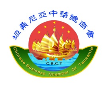 协办单位：坦桑尼亚中华总商会  达累斯萨拉姆大学孔子学院        斯瓦希里语培训班报名表□ 一级班           □ 二级班注：请填写报名表，连同银行缴费收据电子档发送至420730945@qq.com姓名Name：性别Gender： □男Male   □女Female年龄Age：职业Occupation：单位Unit：电话Tel：邮箱E-mail：微信We-chat：英语水平English Level：  □好Fair     □一般Average     □差Poor  英语水平English Level：  □好Fair     □一般Average     □差Poor  在坦时间Duration in TZ： □不到半年Less than 6 months                        □不到一年 Less than 1 year                        □一年以上 More than 1 year在坦时间Duration in TZ： □不到半年Less than 6 months                        □不到一年 Less than 1 year                        □一年以上 More than 1 year有何建议Suggestion：有何建议Suggestion：